RADIOTEMPS D'INTERVENTION DANS LES JOURNAUX DU 01-02-2023 AU 28-02-2023 Les partis politiques et divers sont présentés par ordre alphabétique. Seuls les partis politiques et divers ayant bénéficié de temps de parole figurent dans ce tableau.
*Ces données mensuelles sont fournies à titre informatif. L'appréciation du respect du pluralisme, qui s'effectue chaîne par chaîne, est réalisée à l'issue de chaque trimestre civil.France Info France Culture France Inter Radio Classique BFM Business RMC RTL Europe 1 Sud Radio 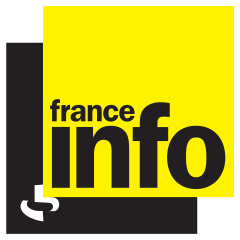 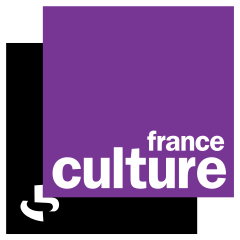 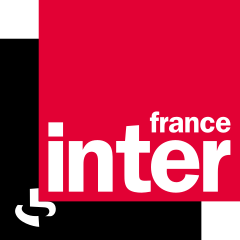 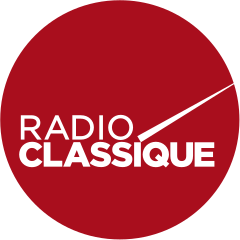 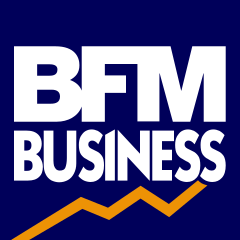 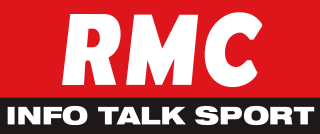 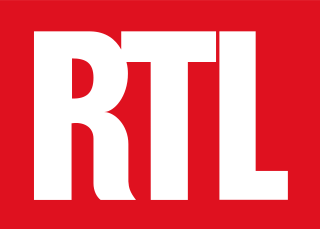 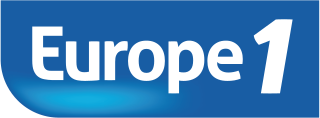 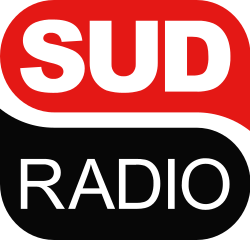 PRESIDENT DE LA REPUBLIQUE00:55:4400:07:2000:14:5400:02:3200:05:4700:07:5600:05:0300:14:4400:13:00dont Président de la République - propos qui relèvent du débat politique national00:25:3900:02:1700:06:0300:01:2400:02:1100:05:2200:02:2800:14:44-GOUVERNEMENT03:42:4500:17:0700:39:2900:05:4100:06:3200:22:4500:10:5700:27:0500:15:45TOTAL EXÉCUTIF04:08:2400:19:2400:45:3200:07:0500:08:4300:28:0700:13:2500:41:4900:15:45PART DE L'EXÉCUTIF*27,03%21,26%28,00%31,32%49,20%34,09%51,70%36,07%54,78%Agir00:11:34 - - 00:00:13 - - - 00:00:51 - Civitas00:00:05 - - - - - - - - Divers00:16:54 - 00:00:19 - - - - - - Divers Centre00:02:57 - 00:01:02 - - 00:00:44 - 00:04:05 - Divers Droite00:27:50 00:00:40 00:03:16 - - 00:01:39 00:00:28 00:01:12 - Divers Gauche00:15:53 00:00:17 00:01:08 - - - - 00:00:25 - Europe Ecologie-les Verts01:01:04 00:03:00 00:04:36 00:00:45 00:00:16 00:03:06 - 00:02:05 00:02:00 Femu a Corsica00:08:33 00:02:51 00:03:18 00:00:35 - 00:00:38 - 00:01:02 - Génération.s00:00:46 - 00:00:22 - - 00:03:33 - 00:00:22 - Horizons00:38:14 00:01:49 00:03:03 00:00:27 00:01:26 00:00:34 - 00:00:44 - La France insoumise01:06:47 00:06:00 00:23:16 00:01:58 00:04:46 00:07:00 00:04:13 00:10:59 00:02:00 Les Centristes00:01:04 00:00:06 - - - 00:00:25 - - - Les Républicains01:52:41 00:11:11 00:13:44 00:01:55 00:01:23 00:04:31 00:01:31 00:11:40 00:02:00 Mouvement démocrate00:43:17 00:06:38 00:02:41 00:00:06 - 00:01:59 00:00:22 00:02:05 - Nouvelle donne00:06:32 - - - - - - - - Parti communiste français00:20:04 00:02:00 00:08:33 00:01:23 - 00:01:00 00:00:51 00:01:23 - Parti de la nation corse00:03:13 - - - - - - 00:02:08 - Parti radical00:00:58 - 00:00:23 - - 00:00:44 - 00:00:19 - Parti socialiste01:22:16 00:05:40 00:09:17 00:03:18 - 00:06:07 00:01:55 00:00:52 00:01:00 Rassemblement national00:25:46 00:16:37 00:06:13 00:01:06 00:00:38 00:07:32 00:01:43 00:10:46 00:03:00 Renaissance02:00:49 00:13:36 00:33:11 00:03:46 - 00:12:05 00:01:06 00:23:09 00:03:00 Sans étiquette00:00:44 - 00:00:20 - - 00:00:40 - - - Union des démocrates et indépendants00:02:29 00:01:27 00:00:18 - - 00:00:24 00:00:23 - - Corsica Libera- - 00:00:45 - - - - - - Nouveau parti anticapitaliste- - 00:00:14 - - 00:00:25 - - - Parti progressiste martiniquais- - 00:00:20 - - - - - - Tapura Huiraatira- - 00:00:46 - - - - - - Reconquête- - - - 00:00:31 00:00:29 - - - Pour La Réunion- - - - - 00:00:47 - - - TOTAL PARTIS POLITIQUES ET DIVERS11:10:3001:11:5201:57:0500:15:3200:09:0000:54:2200:12:3201:14:0700:13:00PART DES PARTIS POLITIQUES ET DIVERS*72,97%78,74%72,00%68,68%50,80%65,91%48,30%63,93%45,22%